PENERAPAN MODEL TREFFINGER UNTUK MENINGKATKAN KEMAMPUAN MENULIS PUISI DAN BERPIKIR KREATIF PADA SISWA KELAS X SMA SANTO ALOYSIUS 2 BANDUNG Tesisdisusun untuk memenuhi salah satu syarat memperoleh gelar Magister Pendidikan Bahasa dan Sastra Indonesia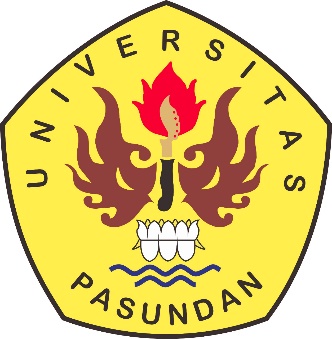 olehELISTYNAMARIA PANENPM 168090030MAGISTER PENDIDIKAN BAHASA DAN SASTRA INDONESIAPASCASARJANA UNIVERSITAS PASUNDANBANDUNG2019PENERAPAN MODEL TREFFINGER UNTUK MENINGKATKAN KEMAMPUAN MENULIS PUISI DAN BERPIKIR KREATIF PADA SISWA KELAS X SMA SANTO ALOYSIUS 2 BANDUNG TESISdiajukan kepada Pascasarjana Universitas Pasundan Bandunguntuk memenuhi salah satu persayaratan dalam menyelesaikan program Magister Pendidikan Bahasa dan Sastra Indonesia olehELISTYNAMARIA PANENPM 168090030MAGISTER PENDIDIKAN BAHASA DAN SASTRA INDONESIAPASCASARJANA UNIVERSITAS PASUNDANBANDUNG2019